TEMA: CRECIMIENTO ECONÓMICO Y ESTRATEGIAS PARA GARANTIZAR EL CRECIMIENTO ECONÓMICO. TRABAJO POR PAREJAS EN HOJAS Y EN EL CUADERNO. “Es el aumento del Producto Interno Bruto de un país, o lo que es lo mismo, el incremento en la producción de bienes y servicios. En tal sentido, del ritmo de la actividad empresarial, depende el nivel de crecimiento del conjunto de la economía. En tal sentido, del ritmo de la actividad empresarial depende el nivel de crecimiento del conjunto de la economía; por esto, las autoridades económicas deben propiciar las condiciones y el mejor ambiente para lograr un incremento dinámico de la producción. El desarrollo económico, a diferencia del crecimiento económico, responde a un plan estructurado, el cual se caracteriza por innovaciones tecnológicas, comerciales, aumento en la productividad y hasta cambios sociales, que suelen ir acompañados por una mejor distribución de los ingresos y de la riqueza que genera un país. Al examinar las distintas formas de organización social, se evidencia que la humanidad ha creado distintos modelos de desarrollo. Una de las premisas para lograr el desarrollo económico se logra gracias a la aplicación de la tecnología, la investigación, el conocimiento científico y la acumulación de ahorro. 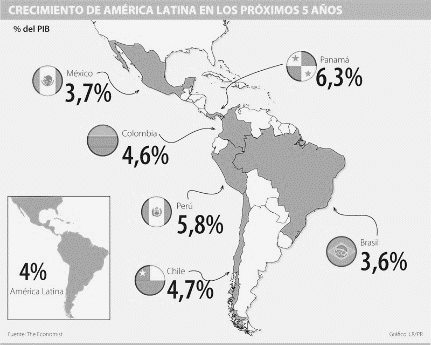 ESTRATEGIAS DE ESTABILIZACIÓNCon el fin de garantizar un ritmo de crecimiento que aumente el nivel de vida de la población y asegure un porcentaje estable y elevado de empleo, los gobiernos, en especial las autoridades económicas, utilizan estrategias a corto, mediano y largo plazo. Las estrategias a corto y mediano plazo se usan para el manejo de situaciones coyunturales, como pérdidas de cosechas, sobresaltos en la inflación, caída en las exportaciones por cierres de mercados en el exterior, descenso repentino en los precios del café o el petróleo, y huelgas de trabajadores, entre otros. En estos casos, el Gobierno interviene la actividad de los particulares, autorizando la importación temporal de un determinado producto, en caso de una sequía, por ejemplo. También podría otorgar estímulos tributarios o cambiarios a los empresarios que enfrentan dificultades para vender sus productos en el exterior. Un aumento de la inflación obliga al Banco de la República a tomar medidas, como aumentar la tasa de interés, con el objetivo de reducir la cantidad de dinero en circulación para frenar la demanda de bienes y servicios por parte de la población. A las anteriores medidas se les conoce con el nombre de estrategias de estabilización y buscan garantizar las condiciones adecuadas para la producción y la generación de empleo. EFECTOS DE LAS MEDIDAD DE ESTABILIZACIÓN: en ocasiones algunas medidas de estabilización resultan ser drásticas y costosas, pues afectan la inversión y deterioran la rentabilidad de los negocios. Es así como una severa política monetaria, encaminada a frenar la demanda, a través del aumento de la tasa de interés, provoca una disminución en la demanda. Cuando esto sucede  sube el costo del dinero, los empresarios y consumidores reducen la utilización del crédito para financiar sus proyectos de inversión o para comprar artículos y servicios. Lo anterior puede provocar una disminución en el ritmo de producción y por lo tanto puede generar desempleo y, en consecuencia, una caída en la capacidad para demandar. En este caso, el efecto de la estrategia de estabilización resulta contraproducente para el crecimiento económico. ESTRATEGIAS DE TIPO ESTRUCTURALA diferencia de las estrategias a corto y mediano plazo, es decir, de tipo coyuntural, aquellas a largo plazo son expedidas por el Gobierno y el Congreso de la República, con el fin de promover, modernizar y sostener el desarrollo económico en su conjunto, por lo cual afectan principalmente la estructura de base de la economía. Estas estrategias buscan impulsar y mejorar los niveles de producción, colocar la economía en condiciones de competir más audazmente en el mercado internacional de bienes y servicios, modernizar el aparato productivo y financiero, eliminar trabas legales y operativas y aumentar la eficiencia y la competencia en el mercado doméstico.Acciones de este tipo tienen que ver con reformas financieras, cambiarias, laborales, comerciales, monetarias, fiscales y tributarias. Por ejemplo, Colombia y la mayoría de las naciones de América Latina fueron sometidas, a comienzos de la década de los 90, a profundas reformas estructurales, cuyos efectos aún se siguen sintiendo en el conjunto de la economía, dentro del proceso de la llamada globalización e internacionalización de la economía. ¿QUÉ IMPIDE EL CRECIMIENTO? Son muchos los factores que impiden que un país pueda conservar un crecimiento adecuado y sostenido en la generación de riqueza. Se pueden agrupar en internos y externos.FACTORES INTERNOS: son aquellos provocados por políticas de las autoridades económicas o del Gobierno en general; igualmente, fenómenos físicos, como el clima y las adversidades naturales. En estos casos, el crecimiento se puede frenar, por una equivocación en las políticas de manejo macroeconómico; por ejemplo, un aumento en las tasas de interés, un cierre repentino de las importaciones o un desbordamiento en el gasto público, que agudice el déficit fiscal. De igual manera, las crisis políticas constituyen otro factor que puede influir en un determinado momento en el crecimiento de la economía. Cuando hay incertidumbre política, por lo general se disminuye el ritmo de la inversión en proyectos de inversión social y empresarial. FACTORES EXTERNOS: estos no pueden ser controlados por los habitantes de una nación ni por sus gobernantes. Se les llama exógenos, es decir, ocurren fuera del país. En los últimos años, el factor externo ha resultado determinante, dado el proceso de globalización de los mercados y la consecuente interconexión de los problemas. La crisis asiática, que estalló en 1997, es un ejemplo de la influencia de los factores externos. Al reducirse el ritmo de producción industrial en Corea, Japón, Hong Kong y Singapur, estas naciones disminuyeron la compra de petróleo, carbón, acero y café. Esta situación redujo significativamente los ingresos de los países que exportan materias primas no procesadas, como es el caso de Colombia. Adicionalmente, el derrumbe de los precios de las acciones llevó a los inversionistas a vender las acciones que habían adquirido de las compañías colombianas, con el fin de recuperar recursos y enviarlos a Asia, Rusia y Europa, para resolver el problema de liquidez.“ ACTIVIDAD: Por parejas respondan las siguientes preguntas. Escribe las preguntas, la fecha, los integrantes y el temaSi fueras ministro de Agricultura, ¿Qué estrategia aplicarías a una caída en la producción papa ocasionada por el fenómeno del niño? ¿Cuáles serían las posibles consecuencias de las acciones emprendidas?Lee el siguiente informe del Banco de la República y responde las preguntas a y b “A diferencia de otros países de la región, y tal como lo explica la CEPAL, Colombia cuenta con una demanda interna en desarrollo, lo cual apalanca su crecimiento económico y se convierte en una invitación para los nuevos inversionistas. Según cálculos del Banco de la República, la demanda interna colombiana a marzo de 2014 se ubicaba en 8,7 por ciento. El buen momento que atraviesa la economía del país, también se ve reflejado en el fortalecimiento de algunos sectores de inversión, que se convierten en oportunidades para nacionales y extranjeros. Uno de ellos es el sector servicios, en el cual los inversionistas pueden colocar sus recursos o crear empresas relacionadas con servicios petroleros, hotelería y turismo, software, así como tecnologías de la información y call-centers. En el sector de manufacturas, Colombia cuenta con oportunidades de inversión en el área automotriz, biotecnología, cosméticos y productos de aseo, materiales de construcción y en moda. Por su parte, en agroindustria los foráneos pueden contar con buenas perspectivas en acuicultura, biocombustibles, cacao, chocolatería y confitería, así como en el sector cárnico y hortofrutícola. Pero no solo los sectores productivos abren una oportunidad para los inversionistas, durante los últimos años en Colombia se han desarrollado modificaciones en el marco normativo del mercado de valores con el objetivo de adoptarlo a las mejores prácticas internacionales, y adicionalmente, se ha complementado la infraestructura de los mercados locales, para así poder ofrecer a los inversionistas locales e internacionales agilidad, eficiencia y seguridad en el desarrollo de las negociaciones, tal como lo explica la Bolsa de Valores de Colombia (BVC) en su Guía para Inversionistas Extranjeros.” En: http://www.colombia.co/inversion/colombia-un-foco-de-oportunidades-para-la-region.html 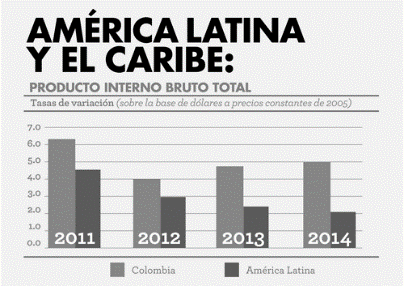 Explica las actuales condiciones de la economía colombiana. Recuerda mencionar cuáles son las oportunidades de crecimiento.Indica que tipo de medidas se han aplicado en Colombia, para el mejorar e impulsar el crecimiento.Interpreta el mapa que aparece en el documento¿Qué factores podrían impedir en este momento, el crecimiento de la economía colombiana? Explica tu respuesta. 